"Pelėdžiukų" grupėje svečiavosi sveikatos priežiūros specialistė, kuri vaikams papasakojo, parodė video pasakėlę apie kūną ir vidaus organus. Vėliau atlikome eksperimentinį tyrimą "Širdies plakimas", kurio tikslas išsiaiškinti, kaip tiksi širdutė. Ant 60 cm. ilgio plastikinio tuščiavidurio laido użmovėme 2 spalvotus piltuvėlius. Vieną piltuvėlį vaikas prisidėjo prie ausies, kitas vaikas - kairėje krūtinės pusėje prie širdelės. Esant ramybės būsenoje vaikai sakė, kad beveik negirdi širdies dūžių. Po pasiklausymo smagios dainelės ir pajudėjimo vėl atlikome tą patį tyrimą. Vaikai išgirdo širdies plakimą, kuris kai kam skambėjo kaip tik - tik, pum- pum, tok- tik...Vaikai suprato, kad kuo daugiau judame, tuo labiau širdelė tuksi.Mokytoja Nijolė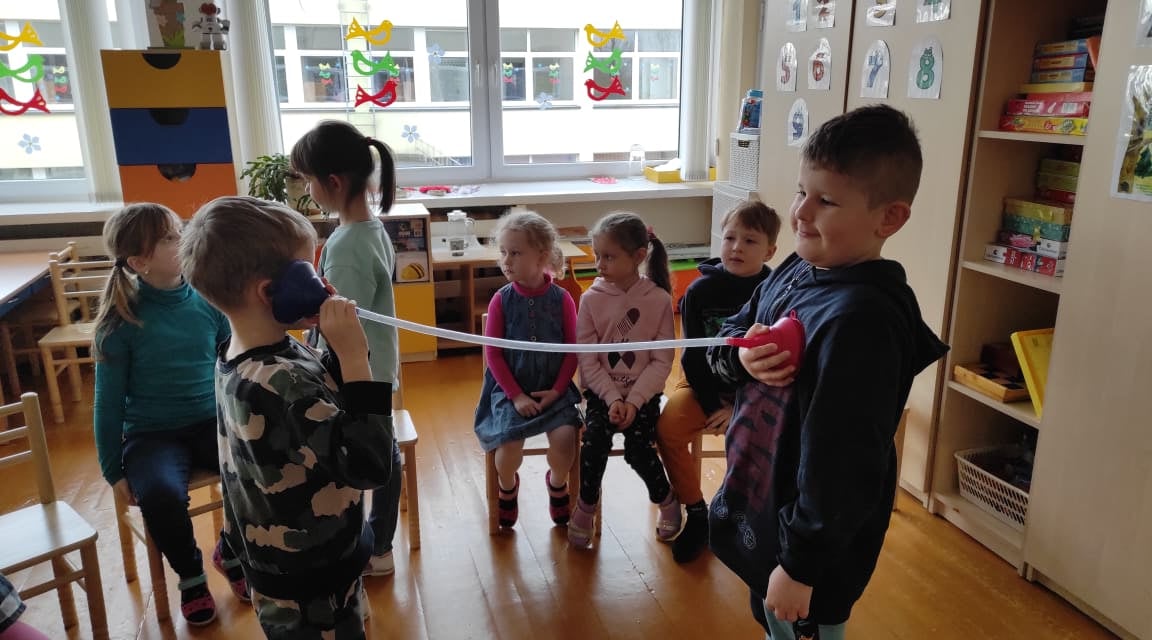 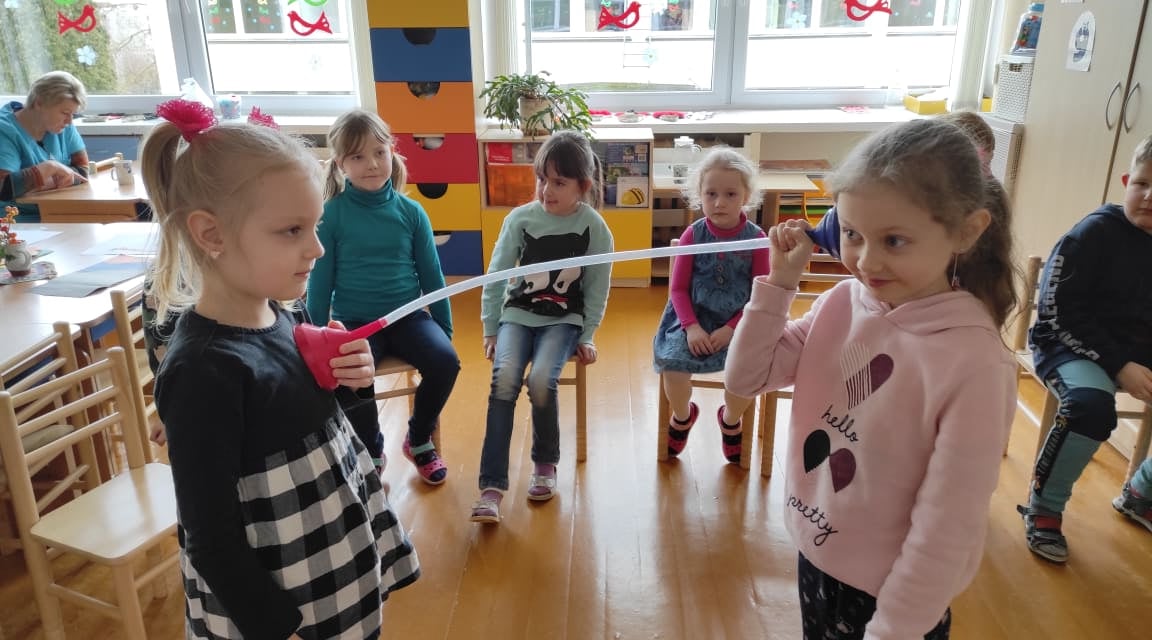 